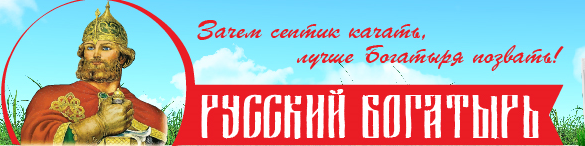 Инструкция по применению биопрепарата Русский Богатырь        Русский Богатырь  – гранулированный бактериальный концентрат для полного и  интенсивного разложения органических веществ и осадков. Биопрепарат создан на основе ферментов, ПАВ и высокоактивных микроорганизмов, способных разлагать углеводороды, органику, жировые и масляные загрязнения, белки и углеводы (в том числе крахмал и целлюлозу). Содержит минимум 1 миллиард клеток на грамм. Перерабатывает  все содержимое ям в жидкость, которую можно использовать для полива растений и огорода. Препарат:удаляет неприятные запахиразлагает органику, жиры, маслаустраняет засоры в жироотводящих системахснижает концентрацию органического загрязнения (снижение ХПК и БПК)снижает необходимость частых ремонтов и профилактических операцийПрименение:в септиках, в выгребных ямах, автономной канализациив жироуловителяхна городских (промышленных) очистных сооруженияхстоловые, рестораны, пищевые производствараковины, туалеты, канализационные трубыПреимущества• Быстрое и глубокое воздействие, благодаря совместному действию бактерий, ферментов и биогенов.• Полное удаление жиров и других органических отложений из канализационных сетей и очистных сооружений.Жиры и органика• Быстрый запуск очистных сооружений.• Позволяет системам очистки работать лучше и дольше без обслуживания.• Поддерживает канализационные сети чистыми.• Контролирует газовыделение (устраняет неприятные запахи).• Длительное самостоятельное существование в системах очистки.СТАНДАРТНАЯ ДОЗИРОВКА. ИНСТРУКЦИЯ.Сухие микробы и энзимы, содержащиеся в этом продукте, должны быть активизированы добавлением теплой воды (30-38С0). НЕЛЬЗЯ ИСПОЛЬЗОВАТЬ ГОРЯЧУЮ ВОДУ!Необходимое количество биопрепарата развести в теплой, не хлорированной воде и выдержать 10-30 мин. для активации бактерий. После выливается в обрабатываемую систему.1. Септики, песколовки, емкости для осадковВнесение первой дозы: 90 г/м3 вносится непосредственно в емкость.Регулярное обслуживание: 15 г (2 столовых ложки) на 1 м3 объема септической камеры раз в две недели. Рекомендуем вводить биопрепарат чаще или увеличить дозу в случае, если появляется неприятный запах, или осадок недостаточно разлагается.2. Канализационные сети (трубы)Для того, чтобы избежать засорения и неприятных запахов, необходимо ввести 1 дозу (90 г) на 3 сливных отверстия канализационной сети. Через месяц обработку повторить. В дальнейшем применять по мере засорения канализационных труб.3. Коммерческие предприятия (столовые, рестораны)Доза при обслуживании коммерческих предприятий определяется, исходя из количества приемов пищи: до 250 приемов пищи/сут          - 90 г/месяц, от 250 -500 приемов пищи/сут  - 240 г/месяц, более 500 приемов пищи/сут     - 360 г/месяц.Хранить в сухом прохладном месте,Хранить в недоступном для детей местеИзбегать попадания в глазаИзбегать попадания внутрьПосле работы с препаратом тщательно вымыть руки с мылом